22 августа - День государственного флага РоссииДень Государственного флага Российской Федерации ежегодно отмечается в России 22 августа. Он был установлен на основании указа президента Российской Федерации от 20 августа 1994 года «О Дне Государственного флага Российской Федерации».25 декабря 2000 года президент Российской Федерации Владимир Путин подписал федеральный конституционный закон «О Государственном флаге Российской Федерации». В соответствии с законом, Государственный флаг РФ представляет собой прямоугольное полотнище из трех равновеликих горизонтальных полос: верхней – белого, средней – синего и нижней – красного цвета. Отношение ширины флага к его длине – 2:3. В настоящее время чаще всего используется следующая трактовка значений цветов флага России: белый цвет означает мир, чистоту, непорочность, совершенство; синий – цвет веры и верности, постоянства; красный цвет символизирует энергию, силу, кровь, пролитую за Отечество. 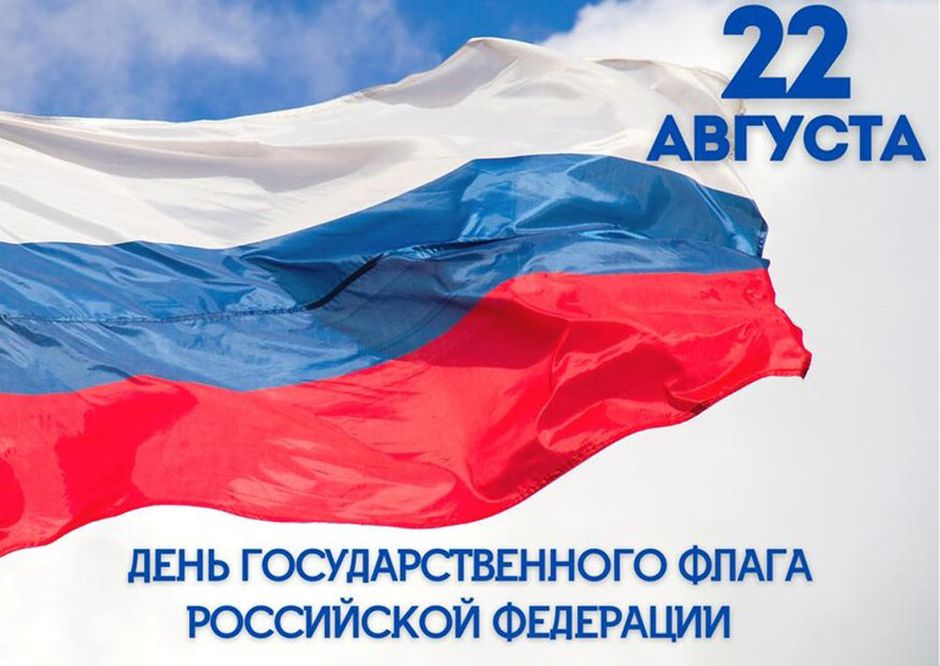 